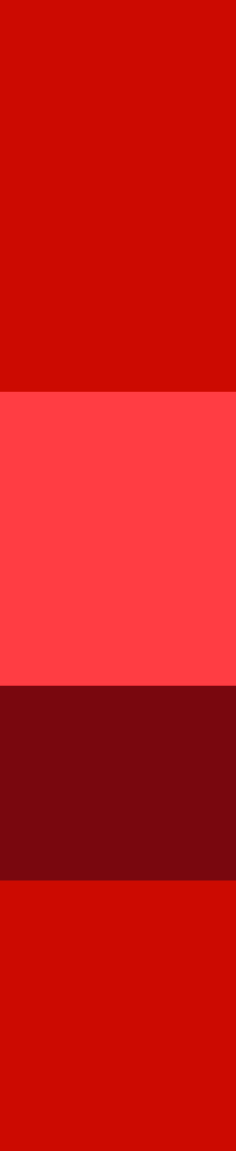 TISKOVÁ ZPRÁVAPrahaTiskový mluvčíHonza MarekM +420 725 895 111T +420 224 547 283E-mail: honza.marek@generali.comGenerali Pojišťovna a.s.Na Pankráci 121120 84 Praha 4T +420 224 559 912generali.czVýmoly.czPetr ČaníkM +420 604 163 300E-mail: petr.canik@vymoly.czVýmoly.cz znají letošní nejhorší díry 
na silnicích v ČeskuJIŽ POTŘETÍ SE NEJHORŠÍ DÍROU V REPUBLICE STALA PRAŽSKÁ ULICE U SEŘADIŠTĚ!SILNIČÁŘI OPRAVILI UŽ PŘES 34 % LETOS NAHLÁŠENÝCH VÝTLUKŮ. PROJEKT VÝMOLY.CZ PŘEKROČIL HRANICI 7000 EVIDOVANÝCH ÚSEKŮ. Projekt nadace pojišťovny Generali Výmoly.cz dnes vyhlásil výsledky již 7. ročníku ankety „Nejhorší silniční díra republiky“. „Letos získala nepopulární prvenství již potřetí ulice U Seřadiště v Praze. Toto prvenství získala již v letech 2014 a 2015. Současně je tato ulice ukázkou, že ne vždy mohou za stav vozovky silničáři, ale vše mohou komplikovat například majetkoprávní spory,” komentuje výsledky letošní ankety Petr Čaník z Výmoly.cz. V anketě o “nejhorší díru v republice” letos přišlo přes web a aplikaci více než 118 tisíc hlasů. „Letos motoristé upozornili na více než 1700 silničních úseků, které vyžadují opravu. Přes 34 % z nich se už přitom renovace dočkala,“ říká Jan Marek z pojišťovny Generali. Za sedm let celého trvání projektu nahlásili motoristé více než 7 tisíc silničních výmolů. Přes 42 % z nich je k dnešnímu dni opraveno. Nejvíce výmolů, kteří motoristé letos reportovali, se nachází na komunikacích Středočeského kraje. 
Vyhlášením „největší silniční díry“ ale projekt Výmoly.cz nekončí. Motoristé mohou i nadále posílat silničářům informace o stavu silnic, které je trápí. Správci silnic projekt přitom sami aktivně sledují a snaží se na připomínky a upozornění motoristů co nejdříve reagovat. 
V druhé polovině roku projekt tradičně svou pozornost zaměřuje na aktivitu jednotlivých krajů, která vede k opravám silničních děr. Následně s koncem roku vyhodnocuje, jak byly jednotlivé kraje s opravami nahlášených problematických úseků úspěšné.„Výmoly.cz nejsou místem, kde si na webu nebo přes aplikaci motoristé jen zoufají nad špatným stavem silnic. Cílem není ani konfrontace, ale propojení řidičské komunity se správci silnic. Tím si projekt získává naše sympatie,“ vysvětluje Štěpán Janda, vedoucí redakce Zelené vlny Českého rozhlasu. Výmoly.cz jdou dál a upozorňují na problémy samotné silničáře. „Urychlí se tak opravy rozbitých komunikací. Takovou aktivitu Zelená vlna plně podporuje. Proto jsme tradičním partnerem projektu od jeho počátků,“ dodává Janda.nejhorší výtluky 2017Již potřetí si anticenu “Nejhorší silniční díra v republice” odnáší pražská ulice U Seřadiště. Z deseti nejhorších úseků jsou v současné chvíli dvě již opraveny a zbylých osm na renovaci čeká. Desítku nejhorších výtluků si můžete na videu prohlédnout ZDE.Spolupráce silničářů a motoristů„Hlavním cílem projektu Výmoly.cz je efektivní spolupráce mezi silničáři a řidiči. Našim cílem není kritizovat práci silničářů, ale pomocí efektivního komunikačního kanálu právě spojovat motoristy a správce silnic,“ připomíná Petr Čaník z projektu Výmoly.cz.Právě přímost celého projektu oslovila BESIP, jehož prostřednictvím poskytlo pro letošní rok záštitu Ministerstvo dopravy. „Jednou z výhod, které u Výmoly.cz vidím, je měřitelnost a především viditelnost výsledků. Víme přesně, které úseky byly opraveny a jak se tím přispělo k bezpečnosti silničního provozu. Ta je pro nás samozřejmě klíčová a je to něco, na čem chceme společně s Výmoly.cz pracovat i do budoucna,“ řekl Martin Farář, vedoucí BESIPu.  Do projektu je aktuálně zapojeno téměř 5 tisíce aktivních uživatelů z celé ČR a jejich počet nadále roste. Výmoly.cz navíc pomáhají předcházet značným škodám na vozidlech. „Pokud motoristé nemají havarijní pojištění, vjedou do označeného výmolu a své auto poškodí, musí opravu většinou hradit ze své vlastní kapsy. Průměrně taková ´srážka se silnicí´ přijde až na 40 tisíc korun,“ doplňuje Jan Marek z pojišťovny Generali..Projekt Výmoly.cz už má na svém kontě i několik ocenění v rámci České ceny za PR a Internet Effectiveness Awards. Dále se probojoval na shortlist European Digital Awards v kategorii Inovace roku, European Excellence Awards a SABRE Awards EMEA.VýSLEDKY 7. ROČNÍKU ANKETY NEJHORŠÍ SILNIČNÍ DÍRA REPUBLIKY1. CZ918, Praha, U Seřadištěwww.vymoly.cz/detail/praha-silnice-u-seradiste/2. CZ47645, Okřešicewww.vymoly.cz/detail/okresice-silnice-c-35112-2/3. CZ31411, Lhota Rapotinawww.vymoly.cz/detail/lhota-rapotina-silnice-c-37426/4. CZ4956, Opava, silnice Jaselskáwww.vymoly.cz/detail/opava-silnice-jaselska/5. CZ886, Tuchoměřic, silnice V Kněžívcewww.vymoly.cz/detail/tuchomerice-silnice-v-knezivce/6. CTZ942, Votice, silnice Antonína Dvořákawww.vymoly.cz/detail/votice-silnice-antonina-dvoraka/7. CZ955, Brandýs n. Labem-Stará Boleslav, silnice R10www.vymoly.cz/detail/brandys-nad-labem-stara-boleslav-silnice-r10/8. CZ4029, Bečice 
www.vymoly.cz/detail/becice-silnice-c-1476/9. CZ4310, Batelov, silnice Jihlavská
www.vymoly.cz/detail/batelov-silnice-jihlavska/10. CZ1515, Zápy, silnice Kabelín
www.vymoly.cz/detail/zapy-silnice-kabelin/JAK NA ŠKODU po „SRÁŽce se SILNICÍ“Pokud došlo k poškození vozidla kvůli vjetí do díry na silnici, existuje několik možností, jak situaci řešit: Umožní-li to bezpečnost na komunikaci, vše (auto, výtluk a jeho okolí) je přímo na místě potřeba zdokumentovat (fotografie, videa, svědecké výpovědi). V případě nepojízdnosti auta doporučujeme kontaktovat asistenční službu vlastní pojišťovny.Úhradu následků takové nehody lze žádat po vlastníkovi komunikace. U dálnic a silnic I. třídy je to stát. V případě silnic II. a III. třídy jsou to kraje, na jejichž území se rozbitý úsek silnice nachází. Místní komunikace vlastní obce. Za škodu odpovídá vlastník komunikace mj. v případě, že řidič díru nebo výtluk na silnici nemohl předvídat nebo nebyly dostatečně označené (např. dopravní značkou „nerovnost vozovky“). Vlastníci komunikace, respektive její správci mívají uzavřeno pojištění odpovědnosti, ze kterého se škoda může hradit. Každá situace se vždy posuzuje podle konkrétních okolností (dodržení předepsané rychlosti vs. stav vozovky atd.).Neodškodní-li vlastník komunikace, rychlejším a jednodušším řešením je úhrada opravy z havarijního pojištění (zvlášť u škod, kde došlo k rozsáhlejšímu poškození než jen např. k proražení pneumatiky – u havarijního pojištění je totiž potřeba počítat ještě se spoluúčastí).Poznámka pro EDITORYGenerali Pojišťovna a.s. patří s tržním podílem 7,1 % a předepsaným pojistným téměř 8,5 miliardy Kč (k 31. 12. 2016 dle metodiky ČAP) mezi největší české pojišťovny. Kromě individuálního pojištění nabízí pojistná řešení pro malé, střední a velké firmy v oblasti podnikatelských, průmyslových, technických a zemědělských rizik.Generali Pojišťovna a.s. je součástí skupiny Generali, nezávislé italské finanční skupiny se silnou mezinárodní působností, která vznikla v roce 1831. Skupina Generali patří mezi přední světové pojišťovny s předepsaným pojistným 70 miliard euro v roce 2016. Ve více než 60 zemích světa zaměstnává 74 tisíc odborníků, kteří spravují  účty 55 milionům klientů. Skupina Generali zaujímá vedoucí postavení na trzích západní Evropy. Stále významnější pozici získává v regionu střední a východní Evropy a také v Asii. V roce 2017 hodnocení společnosti Corporate Knights zařadilo skupinu Generali mezi světové společnosti, které nejvíce dbají o trvale udržitelný rozvoj.Výmoly.cz znají letošní nejhorší díry 
na silnicích v ČeskuJIŽ POTŘETÍ SE NEJHORŠÍ DÍROU V REPUBLICE STALA PRAŽSKÁ ULICE U SEŘADIŠTĚ!SILNIČÁŘI OPRAVILI UŽ PŘES 34 % LETOS NAHLÁŠENÝCH VÝTLUKŮ. PROJEKT VÝMOLY.CZ PŘEKROČIL HRANICI 7000 EVIDOVANÝCH ÚSEKŮ. Projekt nadace pojišťovny Generali Výmoly.cz dnes vyhlásil výsledky již 7. ročníku ankety „Nejhorší silniční díra republiky“. „Letos získala nepopulární prvenství již potřetí ulice U Seřadiště v Praze. Toto prvenství získala již v letech 2014 a 2015. Současně je tato ulice ukázkou, že ne vždy mohou za stav vozovky silničáři, ale vše mohou komplikovat například majetkoprávní spory,” komentuje výsledky letošní ankety Petr Čaník z Výmoly.cz. V anketě o “nejhorší díru v republice” letos přišlo přes web a aplikaci více než 118 tisíc hlasů. „Letos motoristé upozornili na více než 1700 silničních úseků, které vyžadují opravu. Přes 34 % z nich se už přitom renovace dočkala,“ říká Jan Marek z pojišťovny Generali. Za sedm let celého trvání projektu nahlásili motoristé více než 7 tisíc silničních výmolů. Přes 42 % z nich je k dnešnímu dni opraveno. Nejvíce výmolů, kteří motoristé letos reportovali, se nachází na komunikacích Středočeského kraje. 
Vyhlášením „největší silniční díry“ ale projekt Výmoly.cz nekončí. Motoristé mohou i nadále posílat silničářům informace o stavu silnic, které je trápí. Správci silnic projekt přitom sami aktivně sledují a snaží se na připomínky a upozornění motoristů co nejdříve reagovat. 
V druhé polovině roku projekt tradičně svou pozornost zaměřuje na aktivitu jednotlivých krajů, která vede k opravám silničních děr. Následně s koncem roku vyhodnocuje, jak byly jednotlivé kraje s opravami nahlášených problematických úseků úspěšné.„Výmoly.cz nejsou místem, kde si na webu nebo přes aplikaci motoristé jen zoufají nad špatným stavem silnic. Cílem není ani konfrontace, ale propojení řidičské komunity se správci silnic. Tím si projekt získává naše sympatie,“ vysvětluje Štěpán Janda, vedoucí redakce Zelené vlny Českého rozhlasu. Výmoly.cz jdou dál a upozorňují na problémy samotné silničáře. „Urychlí se tak opravy rozbitých komunikací. Takovou aktivitu Zelená vlna plně podporuje. Proto jsme tradičním partnerem projektu od jeho počátků,“ dodává Janda.nejhorší výtluky 2017Již potřetí si anticenu “Nejhorší silniční díra v republice” odnáší pražská ulice U Seřadiště. Z deseti nejhorších úseků jsou v současné chvíli dvě již opraveny a zbylých osm na renovaci čeká. Desítku nejhorších výtluků si můžete na videu prohlédnout ZDE.Spolupráce silničářů a motoristů„Hlavním cílem projektu Výmoly.cz je efektivní spolupráce mezi silničáři a řidiči. Našim cílem není kritizovat práci silničářů, ale pomocí efektivního komunikačního kanálu právě spojovat motoristy a správce silnic,“ připomíná Petr Čaník z projektu Výmoly.cz.Právě přímost celého projektu oslovila BESIP, jehož prostřednictvím poskytlo pro letošní rok záštitu Ministerstvo dopravy. „Jednou z výhod, které u Výmoly.cz vidím, je měřitelnost a především viditelnost výsledků. Víme přesně, které úseky byly opraveny a jak se tím přispělo k bezpečnosti silničního provozu. Ta je pro nás samozřejmě klíčová a je to něco, na čem chceme společně s Výmoly.cz pracovat i do budoucna,“ řekl Martin Farář, vedoucí BESIPu.  Do projektu je aktuálně zapojeno téměř 5 tisíce aktivních uživatelů z celé ČR a jejich počet nadále roste. Výmoly.cz navíc pomáhají předcházet značným škodám na vozidlech. „Pokud motoristé nemají havarijní pojištění, vjedou do označeného výmolu a své auto poškodí, musí opravu většinou hradit ze své vlastní kapsy. Průměrně taková ´srážka se silnicí´ přijde až na 40 tisíc korun,“ doplňuje Jan Marek z pojišťovny Generali..Projekt Výmoly.cz už má na svém kontě i několik ocenění v rámci České ceny za PR a Internet Effectiveness Awards. Dále se probojoval na shortlist European Digital Awards v kategorii Inovace roku, European Excellence Awards a SABRE Awards EMEA.VýSLEDKY 7. ROČNÍKU ANKETY NEJHORŠÍ SILNIČNÍ DÍRA REPUBLIKY1. CZ918, Praha, U Seřadištěwww.vymoly.cz/detail/praha-silnice-u-seradiste/2. CZ47645, Okřešicewww.vymoly.cz/detail/okresice-silnice-c-35112-2/3. CZ31411, Lhota Rapotinawww.vymoly.cz/detail/lhota-rapotina-silnice-c-37426/4. CZ4956, Opava, silnice Jaselskáwww.vymoly.cz/detail/opava-silnice-jaselska/5. CZ886, Tuchoměřic, silnice V Kněžívcewww.vymoly.cz/detail/tuchomerice-silnice-v-knezivce/6. CTZ942, Votice, silnice Antonína Dvořákawww.vymoly.cz/detail/votice-silnice-antonina-dvoraka/7. CZ955, Brandýs n. Labem-Stará Boleslav, silnice R10www.vymoly.cz/detail/brandys-nad-labem-stara-boleslav-silnice-r10/8. CZ4029, Bečice 
www.vymoly.cz/detail/becice-silnice-c-1476/9. CZ4310, Batelov, silnice Jihlavská
www.vymoly.cz/detail/batelov-silnice-jihlavska/10. CZ1515, Zápy, silnice Kabelín
www.vymoly.cz/detail/zapy-silnice-kabelin/JAK NA ŠKODU po „SRÁŽce se SILNICÍ“Pokud došlo k poškození vozidla kvůli vjetí do díry na silnici, existuje několik možností, jak situaci řešit: Umožní-li to bezpečnost na komunikaci, vše (auto, výtluk a jeho okolí) je přímo na místě potřeba zdokumentovat (fotografie, videa, svědecké výpovědi). V případě nepojízdnosti auta doporučujeme kontaktovat asistenční službu vlastní pojišťovny.Úhradu následků takové nehody lze žádat po vlastníkovi komunikace. U dálnic a silnic I. třídy je to stát. V případě silnic II. a III. třídy jsou to kraje, na jejichž území se rozbitý úsek silnice nachází. Místní komunikace vlastní obce. Za škodu odpovídá vlastník komunikace mj. v případě, že řidič díru nebo výtluk na silnici nemohl předvídat nebo nebyly dostatečně označené (např. dopravní značkou „nerovnost vozovky“). Vlastníci komunikace, respektive její správci mívají uzavřeno pojištění odpovědnosti, ze kterého se škoda může hradit. Každá situace se vždy posuzuje podle konkrétních okolností (dodržení předepsané rychlosti vs. stav vozovky atd.).Neodškodní-li vlastník komunikace, rychlejším a jednodušším řešením je úhrada opravy z havarijního pojištění (zvlášť u škod, kde došlo k rozsáhlejšímu poškození než jen např. k proražení pneumatiky – u havarijního pojištění je totiž potřeba počítat ještě se spoluúčastí).Poznámka pro EDITORYGenerali Pojišťovna a.s. patří s tržním podílem 7,1 % a předepsaným pojistným téměř 8,5 miliardy Kč (k 31. 12. 2016 dle metodiky ČAP) mezi největší české pojišťovny. Kromě individuálního pojištění nabízí pojistná řešení pro malé, střední a velké firmy v oblasti podnikatelských, průmyslových, technických a zemědělských rizik.Generali Pojišťovna a.s. je součástí skupiny Generali, nezávislé italské finanční skupiny se silnou mezinárodní působností, která vznikla v roce 1831. Skupina Generali patří mezi přední světové pojišťovny s předepsaným pojistným 70 miliard euro v roce 2016. Ve více než 60 zemích světa zaměstnává 74 tisíc odborníků, kteří spravují  účty 55 milionům klientů. Skupina Generali zaujímá vedoucí postavení na trzích západní Evropy. Stále významnější pozici získává v regionu střední a východní Evropy a také v Asii. V roce 2017 hodnocení společnosti Corporate Knights zařadilo skupinu Generali mezi světové společnosti, které nejvíce dbají o trvale udržitelný rozvoj.Výmoly.cz znají letošní nejhorší díry 
na silnicích v ČeskuJIŽ POTŘETÍ SE NEJHORŠÍ DÍROU V REPUBLICE STALA PRAŽSKÁ ULICE U SEŘADIŠTĚ!SILNIČÁŘI OPRAVILI UŽ PŘES 34 % LETOS NAHLÁŠENÝCH VÝTLUKŮ. PROJEKT VÝMOLY.CZ PŘEKROČIL HRANICI 7000 EVIDOVANÝCH ÚSEKŮ. Projekt nadace pojišťovny Generali Výmoly.cz dnes vyhlásil výsledky již 7. ročníku ankety „Nejhorší silniční díra republiky“. „Letos získala nepopulární prvenství již potřetí ulice U Seřadiště v Praze. Toto prvenství získala již v letech 2014 a 2015. Současně je tato ulice ukázkou, že ne vždy mohou za stav vozovky silničáři, ale vše mohou komplikovat například majetkoprávní spory,” komentuje výsledky letošní ankety Petr Čaník z Výmoly.cz. V anketě o “nejhorší díru v republice” letos přišlo přes web a aplikaci více než 118 tisíc hlasů. „Letos motoristé upozornili na více než 1700 silničních úseků, které vyžadují opravu. Přes 34 % z nich se už přitom renovace dočkala,“ říká Jan Marek z pojišťovny Generali. Za sedm let celého trvání projektu nahlásili motoristé více než 7 tisíc silničních výmolů. Přes 42 % z nich je k dnešnímu dni opraveno. Nejvíce výmolů, kteří motoristé letos reportovali, se nachází na komunikacích Středočeského kraje. 
Vyhlášením „největší silniční díry“ ale projekt Výmoly.cz nekončí. Motoristé mohou i nadále posílat silničářům informace o stavu silnic, které je trápí. Správci silnic projekt přitom sami aktivně sledují a snaží se na připomínky a upozornění motoristů co nejdříve reagovat. 
V druhé polovině roku projekt tradičně svou pozornost zaměřuje na aktivitu jednotlivých krajů, která vede k opravám silničních děr. Následně s koncem roku vyhodnocuje, jak byly jednotlivé kraje s opravami nahlášených problematických úseků úspěšné.„Výmoly.cz nejsou místem, kde si na webu nebo přes aplikaci motoristé jen zoufají nad špatným stavem silnic. Cílem není ani konfrontace, ale propojení řidičské komunity se správci silnic. Tím si projekt získává naše sympatie,“ vysvětluje Štěpán Janda, vedoucí redakce Zelené vlny Českého rozhlasu. Výmoly.cz jdou dál a upozorňují na problémy samotné silničáře. „Urychlí se tak opravy rozbitých komunikací. Takovou aktivitu Zelená vlna plně podporuje. Proto jsme tradičním partnerem projektu od jeho počátků,“ dodává Janda.nejhorší výtluky 2017Již potřetí si anticenu “Nejhorší silniční díra v republice” odnáší pražská ulice U Seřadiště. Z deseti nejhorších úseků jsou v současné chvíli dvě již opraveny a zbylých osm na renovaci čeká. Desítku nejhorších výtluků si můžete na videu prohlédnout ZDE.Spolupráce silničářů a motoristů„Hlavním cílem projektu Výmoly.cz je efektivní spolupráce mezi silničáři a řidiči. Našim cílem není kritizovat práci silničářů, ale pomocí efektivního komunikačního kanálu právě spojovat motoristy a správce silnic,“ připomíná Petr Čaník z projektu Výmoly.cz.Právě přímost celého projektu oslovila BESIP, jehož prostřednictvím poskytlo pro letošní rok záštitu Ministerstvo dopravy. „Jednou z výhod, které u Výmoly.cz vidím, je měřitelnost a především viditelnost výsledků. Víme přesně, které úseky byly opraveny a jak se tím přispělo k bezpečnosti silničního provozu. Ta je pro nás samozřejmě klíčová a je to něco, na čem chceme společně s Výmoly.cz pracovat i do budoucna,“ řekl Martin Farář, vedoucí BESIPu.  Do projektu je aktuálně zapojeno téměř 5 tisíce aktivních uživatelů z celé ČR a jejich počet nadále roste. Výmoly.cz navíc pomáhají předcházet značným škodám na vozidlech. „Pokud motoristé nemají havarijní pojištění, vjedou do označeného výmolu a své auto poškodí, musí opravu většinou hradit ze své vlastní kapsy. Průměrně taková ´srážka se silnicí´ přijde až na 40 tisíc korun,“ doplňuje Jan Marek z pojišťovny Generali..Projekt Výmoly.cz už má na svém kontě i několik ocenění v rámci České ceny za PR a Internet Effectiveness Awards. Dále se probojoval na shortlist European Digital Awards v kategorii Inovace roku, European Excellence Awards a SABRE Awards EMEA.VýSLEDKY 7. ROČNÍKU ANKETY NEJHORŠÍ SILNIČNÍ DÍRA REPUBLIKY1. CZ918, Praha, U Seřadištěwww.vymoly.cz/detail/praha-silnice-u-seradiste/2. CZ47645, Okřešicewww.vymoly.cz/detail/okresice-silnice-c-35112-2/3. CZ31411, Lhota Rapotinawww.vymoly.cz/detail/lhota-rapotina-silnice-c-37426/4. CZ4956, Opava, silnice Jaselskáwww.vymoly.cz/detail/opava-silnice-jaselska/5. CZ886, Tuchoměřic, silnice V Kněžívcewww.vymoly.cz/detail/tuchomerice-silnice-v-knezivce/6. CTZ942, Votice, silnice Antonína Dvořákawww.vymoly.cz/detail/votice-silnice-antonina-dvoraka/7. CZ955, Brandýs n. Labem-Stará Boleslav, silnice R10www.vymoly.cz/detail/brandys-nad-labem-stara-boleslav-silnice-r10/8. CZ4029, Bečice 
www.vymoly.cz/detail/becice-silnice-c-1476/9. CZ4310, Batelov, silnice Jihlavská
www.vymoly.cz/detail/batelov-silnice-jihlavska/10. CZ1515, Zápy, silnice Kabelín
www.vymoly.cz/detail/zapy-silnice-kabelin/JAK NA ŠKODU po „SRÁŽce se SILNICÍ“Pokud došlo k poškození vozidla kvůli vjetí do díry na silnici, existuje několik možností, jak situaci řešit: Umožní-li to bezpečnost na komunikaci, vše (auto, výtluk a jeho okolí) je přímo na místě potřeba zdokumentovat (fotografie, videa, svědecké výpovědi). V případě nepojízdnosti auta doporučujeme kontaktovat asistenční službu vlastní pojišťovny.Úhradu následků takové nehody lze žádat po vlastníkovi komunikace. U dálnic a silnic I. třídy je to stát. V případě silnic II. a III. třídy jsou to kraje, na jejichž území se rozbitý úsek silnice nachází. Místní komunikace vlastní obce. Za škodu odpovídá vlastník komunikace mj. v případě, že řidič díru nebo výtluk na silnici nemohl předvídat nebo nebyly dostatečně označené (např. dopravní značkou „nerovnost vozovky“). Vlastníci komunikace, respektive její správci mívají uzavřeno pojištění odpovědnosti, ze kterého se škoda může hradit. Každá situace se vždy posuzuje podle konkrétních okolností (dodržení předepsané rychlosti vs. stav vozovky atd.).Neodškodní-li vlastník komunikace, rychlejším a jednodušším řešením je úhrada opravy z havarijního pojištění (zvlášť u škod, kde došlo k rozsáhlejšímu poškození než jen např. k proražení pneumatiky – u havarijního pojištění je totiž potřeba počítat ještě se spoluúčastí).Poznámka pro EDITORYGenerali Pojišťovna a.s. patří s tržním podílem 7,1 % a předepsaným pojistným téměř 8,5 miliardy Kč (k 31. 12. 2016 dle metodiky ČAP) mezi největší české pojišťovny. Kromě individuálního pojištění nabízí pojistná řešení pro malé, střední a velké firmy v oblasti podnikatelských, průmyslových, technických a zemědělských rizik.Generali Pojišťovna a.s. je součástí skupiny Generali, nezávislé italské finanční skupiny se silnou mezinárodní působností, která vznikla v roce 1831. Skupina Generali patří mezi přední světové pojišťovny s předepsaným pojistným 70 miliard euro v roce 2016. Ve více než 60 zemích světa zaměstnává 74 tisíc odborníků, kteří spravují  účty 55 milionům klientů. Skupina Generali zaujímá vedoucí postavení na trzích západní Evropy. Stále významnější pozici získává v regionu střední a východní Evropy a také v Asii. V roce 2017 hodnocení společnosti Corporate Knights zařadilo skupinu Generali mezi světové společnosti, které nejvíce dbají o trvale udržitelný rozvoj.Výmoly.cz znají letošní nejhorší díry 
na silnicích v ČeskuJIŽ POTŘETÍ SE NEJHORŠÍ DÍROU V REPUBLICE STALA PRAŽSKÁ ULICE U SEŘADIŠTĚ!SILNIČÁŘI OPRAVILI UŽ PŘES 34 % LETOS NAHLÁŠENÝCH VÝTLUKŮ. PROJEKT VÝMOLY.CZ PŘEKROČIL HRANICI 7000 EVIDOVANÝCH ÚSEKŮ. Projekt nadace pojišťovny Generali Výmoly.cz dnes vyhlásil výsledky již 7. ročníku ankety „Nejhorší silniční díra republiky“. „Letos získala nepopulární prvenství již potřetí ulice U Seřadiště v Praze. Toto prvenství získala již v letech 2014 a 2015. Současně je tato ulice ukázkou, že ne vždy mohou za stav vozovky silničáři, ale vše mohou komplikovat například majetkoprávní spory,” komentuje výsledky letošní ankety Petr Čaník z Výmoly.cz. V anketě o “nejhorší díru v republice” letos přišlo přes web a aplikaci více než 118 tisíc hlasů. „Letos motoristé upozornili na více než 1700 silničních úseků, které vyžadují opravu. Přes 34 % z nich se už přitom renovace dočkala,“ říká Jan Marek z pojišťovny Generali. Za sedm let celého trvání projektu nahlásili motoristé více než 7 tisíc silničních výmolů. Přes 42 % z nich je k dnešnímu dni opraveno. Nejvíce výmolů, kteří motoristé letos reportovali, se nachází na komunikacích Středočeského kraje. 
Vyhlášením „největší silniční díry“ ale projekt Výmoly.cz nekončí. Motoristé mohou i nadále posílat silničářům informace o stavu silnic, které je trápí. Správci silnic projekt přitom sami aktivně sledují a snaží se na připomínky a upozornění motoristů co nejdříve reagovat. 
V druhé polovině roku projekt tradičně svou pozornost zaměřuje na aktivitu jednotlivých krajů, která vede k opravám silničních děr. Následně s koncem roku vyhodnocuje, jak byly jednotlivé kraje s opravami nahlášených problematických úseků úspěšné.„Výmoly.cz nejsou místem, kde si na webu nebo přes aplikaci motoristé jen zoufají nad špatným stavem silnic. Cílem není ani konfrontace, ale propojení řidičské komunity se správci silnic. Tím si projekt získává naše sympatie,“ vysvětluje Štěpán Janda, vedoucí redakce Zelené vlny Českého rozhlasu. Výmoly.cz jdou dál a upozorňují na problémy samotné silničáře. „Urychlí se tak opravy rozbitých komunikací. Takovou aktivitu Zelená vlna plně podporuje. Proto jsme tradičním partnerem projektu od jeho počátků,“ dodává Janda.nejhorší výtluky 2017Již potřetí si anticenu “Nejhorší silniční díra v republice” odnáší pražská ulice U Seřadiště. Z deseti nejhorších úseků jsou v současné chvíli dvě již opraveny a zbylých osm na renovaci čeká. Desítku nejhorších výtluků si můžete na videu prohlédnout ZDE.Spolupráce silničářů a motoristů„Hlavním cílem projektu Výmoly.cz je efektivní spolupráce mezi silničáři a řidiči. Našim cílem není kritizovat práci silničářů, ale pomocí efektivního komunikačního kanálu právě spojovat motoristy a správce silnic,“ připomíná Petr Čaník z projektu Výmoly.cz.Právě přímost celého projektu oslovila BESIP, jehož prostřednictvím poskytlo pro letošní rok záštitu Ministerstvo dopravy. „Jednou z výhod, které u Výmoly.cz vidím, je měřitelnost a především viditelnost výsledků. Víme přesně, které úseky byly opraveny a jak se tím přispělo k bezpečnosti silničního provozu. Ta je pro nás samozřejmě klíčová a je to něco, na čem chceme společně s Výmoly.cz pracovat i do budoucna,“ řekl Martin Farář, vedoucí BESIPu.  Do projektu je aktuálně zapojeno téměř 5 tisíce aktivních uživatelů z celé ČR a jejich počet nadále roste. Výmoly.cz navíc pomáhají předcházet značným škodám na vozidlech. „Pokud motoristé nemají havarijní pojištění, vjedou do označeného výmolu a své auto poškodí, musí opravu většinou hradit ze své vlastní kapsy. Průměrně taková ´srážka se silnicí´ přijde až na 40 tisíc korun,“ doplňuje Jan Marek z pojišťovny Generali..Projekt Výmoly.cz už má na svém kontě i několik ocenění v rámci České ceny za PR a Internet Effectiveness Awards. Dále se probojoval na shortlist European Digital Awards v kategorii Inovace roku, European Excellence Awards a SABRE Awards EMEA.VýSLEDKY 7. ROČNÍKU ANKETY NEJHORŠÍ SILNIČNÍ DÍRA REPUBLIKY1. CZ918, Praha, U Seřadištěwww.vymoly.cz/detail/praha-silnice-u-seradiste/2. CZ47645, Okřešicewww.vymoly.cz/detail/okresice-silnice-c-35112-2/3. CZ31411, Lhota Rapotinawww.vymoly.cz/detail/lhota-rapotina-silnice-c-37426/4. CZ4956, Opava, silnice Jaselskáwww.vymoly.cz/detail/opava-silnice-jaselska/5. CZ886, Tuchoměřic, silnice V Kněžívcewww.vymoly.cz/detail/tuchomerice-silnice-v-knezivce/6. CTZ942, Votice, silnice Antonína Dvořákawww.vymoly.cz/detail/votice-silnice-antonina-dvoraka/7. CZ955, Brandýs n. Labem-Stará Boleslav, silnice R10www.vymoly.cz/detail/brandys-nad-labem-stara-boleslav-silnice-r10/8. CZ4029, Bečice 
www.vymoly.cz/detail/becice-silnice-c-1476/9. CZ4310, Batelov, silnice Jihlavská
www.vymoly.cz/detail/batelov-silnice-jihlavska/10. CZ1515, Zápy, silnice Kabelín
www.vymoly.cz/detail/zapy-silnice-kabelin/JAK NA ŠKODU po „SRÁŽce se SILNICÍ“Pokud došlo k poškození vozidla kvůli vjetí do díry na silnici, existuje několik možností, jak situaci řešit: Umožní-li to bezpečnost na komunikaci, vše (auto, výtluk a jeho okolí) je přímo na místě potřeba zdokumentovat (fotografie, videa, svědecké výpovědi). V případě nepojízdnosti auta doporučujeme kontaktovat asistenční službu vlastní pojišťovny.Úhradu následků takové nehody lze žádat po vlastníkovi komunikace. U dálnic a silnic I. třídy je to stát. V případě silnic II. a III. třídy jsou to kraje, na jejichž území se rozbitý úsek silnice nachází. Místní komunikace vlastní obce. Za škodu odpovídá vlastník komunikace mj. v případě, že řidič díru nebo výtluk na silnici nemohl předvídat nebo nebyly dostatečně označené (např. dopravní značkou „nerovnost vozovky“). Vlastníci komunikace, respektive její správci mívají uzavřeno pojištění odpovědnosti, ze kterého se škoda může hradit. Každá situace se vždy posuzuje podle konkrétních okolností (dodržení předepsané rychlosti vs. stav vozovky atd.).Neodškodní-li vlastník komunikace, rychlejším a jednodušším řešením je úhrada opravy z havarijního pojištění (zvlášť u škod, kde došlo k rozsáhlejšímu poškození než jen např. k proražení pneumatiky – u havarijního pojištění je totiž potřeba počítat ještě se spoluúčastí).Poznámka pro EDITORYGenerali Pojišťovna a.s. patří s tržním podílem 7,1 % a předepsaným pojistným téměř 8,5 miliardy Kč (k 31. 12. 2016 dle metodiky ČAP) mezi největší české pojišťovny. Kromě individuálního pojištění nabízí pojistná řešení pro malé, střední a velké firmy v oblasti podnikatelských, průmyslových, technických a zemědělských rizik.Generali Pojišťovna a.s. je součástí skupiny Generali, nezávislé italské finanční skupiny se silnou mezinárodní působností, která vznikla v roce 1831. Skupina Generali patří mezi přední světové pojišťovny s předepsaným pojistným 70 miliard euro v roce 2016. Ve více než 60 zemích světa zaměstnává 74 tisíc odborníků, kteří spravují  účty 55 milionům klientů. Skupina Generali zaujímá vedoucí postavení na trzích západní Evropy. Stále významnější pozici získává v regionu střední a východní Evropy a také v Asii. V roce 2017 hodnocení společnosti Corporate Knights zařadilo skupinu Generali mezi světové společnosti, které nejvíce dbají o trvale udržitelný rozvoj.